St. Joseph’s College (Autonomous), Bangalore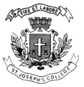 IV Semester Examination, April 2017M.Sc Computer ScienceCS 0215: OOAD Using UML	(For supplementary candidates only)Attach this question paper with the answer scriptTime 2.5 Hrs						 		Max Marks 70                                           This paper contains 1 printed pages and 1 partNote: The maximum marks allotted for this question paper is 70 only. The marks scored will be converted to 100 and entered in the student's account.PART-AAnswer any SEVEN questions						  10 x7 = 701. 	A) 	Define two orthogonal views of software construction 			(2)   	B) 	Define Dynamic Inheritance 							(2)   	C) 	Write in detail about software development process 			(6)2. 	A) 	How to build high quality software? 						(2)   	B) 	What is a Prototype? Explain in detail along with its types 			(8) 3. 	Write about JACOBSON ET AL.METHODOLOGIES in detail. 			(10)4. 	Write about UML class diagram in detail. 						(10)5. 	How to identify actors and use cases for  Bank ATM System? 	Explain in detail. 									(10)6. 	A) 	What is an Association? 							(2)    	B) 	What is N- ary Association.              	                                               (3)	                                                    	C) 	Write about A-PART-OF-RELATIONSHIPS-AGGREGATION 		(5)7. 	Write in detail about Corollay I  in Object oriented design axioms? 			(10)8. 	A) 	Write in detail about client server computing. 				(5)   	B) 	Write in detail about Designing Classes 		                                   (5)9. 	A) 	Define Testing. 								(2)   	B) 	Write in detail about White and Black box testing. 				(8)CS-0215-B-17